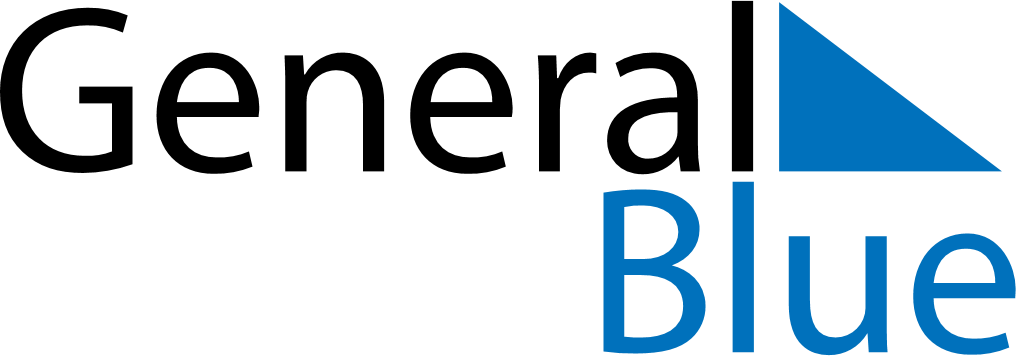 May 2022May 2022May 2022Cocos IslandsCocos IslandsSundayMondayTuesdayWednesdayThursdayFridaySaturday1234567Hari Raya Puasa8910111213141516171819202122232425262728293031